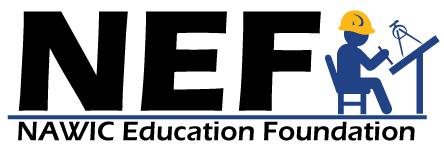 CAROL A. KUEKER CONSTRUCTION EDUCATION VISIONARY AWARDPURPOSE:	To provide recognition on a national level to an Educator/Advocate who has passion for and dedication to Construction Education.  This award recognizes an individual who has worked aggressively to promote Construction as a viable career path through training and education and/or has worked with Associations and other organizations to establish education programs to advance and benefit employees in the Construction Industry.NOMINEES:	Full or part time Educator with an accredited institution or an individual who is recognized as 	an Advocate in the area of Construction Education.NOMINATIONS: 	Nomination form, resume and letter of recommendation must be submitted to the NEF Office via the link on the NEF website, www.nef-edu.org, for review by the Selection Committee, who makes the final decision. The link can be found under the Forms tab.CRITERIA:	Nominees to be judged in the following areas:Must demonstrate a passion and zeal for Construction Education beyond the requirements of his/her jobMinimum 5 years as an Educator or Construction Education Advocate¼ Recognition and service within the local/regional/national area¼ Participation in Construction Associations, Foundations, others¼ Advocate for education within the Construction IndustryAWARD:	Recognition award and travel expenses for winner to include one night at the Meeting Hotel, meal/event ticket and airfare. Award to be presented at the NAWIC Awards Banquet.FORMS:	A PDF file of the Nomination form, resume and letter of endorsement from nominating sponsor must be submitted to the NEF Office via the NEF website. See Nomination Form for specific permitted support documentation.DEADLINE:		Deadline is April 30th of the award year.		NAWIC Education Foundation		327 S Adams Street		Fort Worth, TX  76104		Phone: 817.764.2638Educating the Construction Industry Today …  and Tomorrow.